 The concentration of a sample of oxalic acid (HOOCCOOH) is determined by a titration against 0.150 M  NaOH.Explain what a primary standard is._____________________________________________________________________________Describe how you would prepare a 250 mL standard solution of 0.05 M Na2CO3.__________________________________________________________________________________________________________________________________________________________Use an equation to explain why NaOH is not suitable as a primary standard._____________________________________________________________________________If oxalic acid is a weak acid, explain how you would choose a suitable indicator for this reaction. Refer to the diagrams below.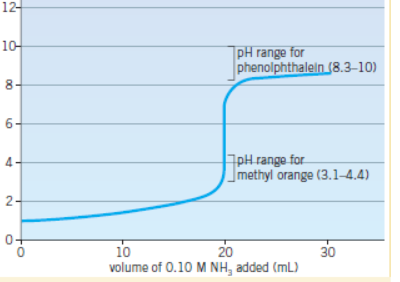 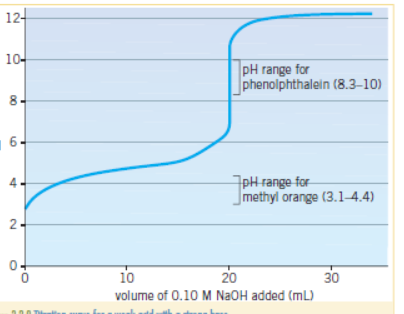      ________________________________________________________________________________Oxalic acid is a diprotic acid. Write a balanced equation for its reaction with NaOH.____________________________________________________________________________Titration data:       20 mL of oxalic acid added to a 250 mL volumetric flask and made up to the mark with                                 de-ionised water. The diluted solution is added to the burette.                                20 mL aliquots of 0.15 M NaOH used.                                Titres   21.95      21.10      20.90    21.05   mLCalculate the concentration of the undiluted oxalic acid.____________________________________________________________________________________________________________________________________________________________________________________________________________________________________What will each of the following be rinsed with?volumetric flask      ______________                    pipette    _____________burette          ___________________                   conical flasks    ________________Give an example in a titration of aRandom error        ______________________________________________________Systematic error ______________________________________________________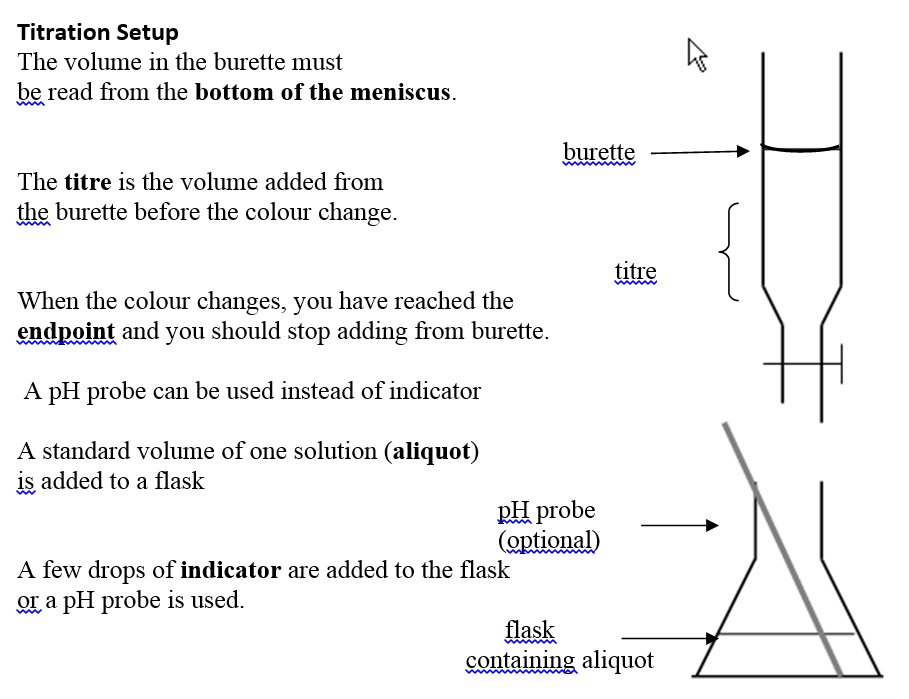 OtherSolutions      1.    Solution you have prepared yourself (or purchased) that you are confident of an accurate               concentration – made from stable compound of known formula and purity.      2.    Calculate and weigh required mass of Na2CO3. Add to volumetric flask and half-fill with de-ionised              water. Shake to dissolve, make up to the mark with de-ionised water.      3.   NaOH reacts with both CO2 and H2O from the air eg. 2NaOH + CO2(g)  Na2CO3(aq) + H2O(l)      4.   C2O4H2(aq)     +     2NaOH      Na2C2O4(aq)     +   2H2O(l)      5.  volumetric – water: pipette – solution: burette – solution:  conical - water      6.  random – judging the colour change          systematic – volumetric flask not accurate    Concentration:   Concordant titres   21.10      20.90    21.05    gives mean titre of 21.02 mL        n(NaOH) = c x V = 0.15 x 0.02 = 0.00300 mol        n(oxalic) = ½ n(NaOH) = 0.0015 mol        c(oxalic diluted) = 0.0015/0.02102 = 0.0714 M          c(undiluted) = 0.0714 x 250/20 = 0.892 M